Četrtfinalni turnir državnega prvenstva srednjih šol v košarki za dijake – skupina 3Košarkarska ekipa fantov bo v ponedeljek, 25. januarja 2016 nastopila na četrtfinalnem turnirju državnega prvenstva srednjih šol v košarki, ki bo v naši športni dvorani.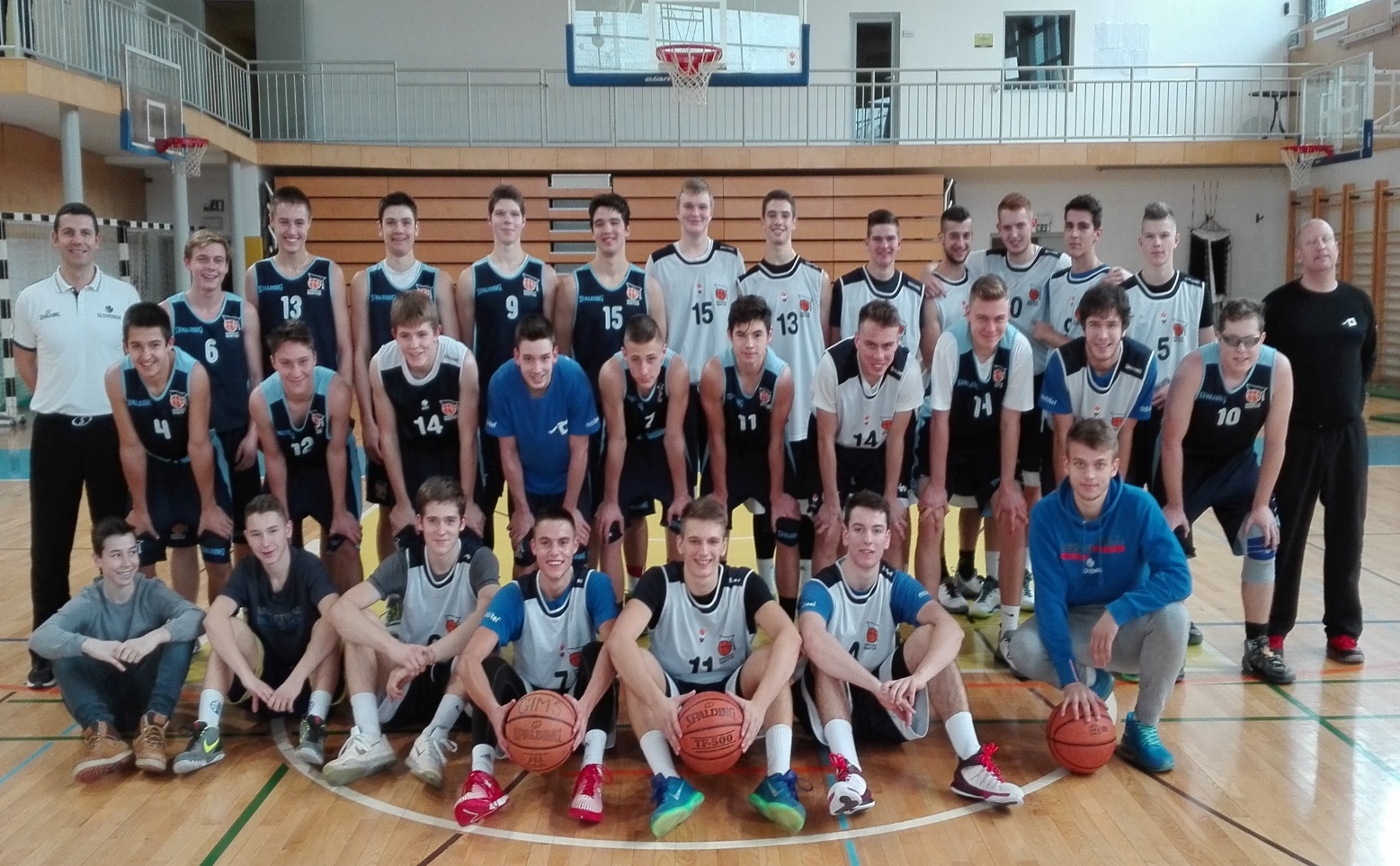 